О награждении Почетной грамотой Думы Дальнереченского городского округаВ соответствии с решением Думы Дальнереченского городского округа от 26.02.2021 № 15 «Об утверждении Положения о Почетной грамоте Думы Дальнереченского городского округа, Благодарности Думы Дальнереченского городского округа», руководствуясь Уставом Дальнереченского городского округа, Дума Дальнереченского городского округаРЕШИЛА:За высокий профессионализм, преданность делу, многолетний и добросовестный труд на благо укрепления здоровья населения и в связи с 65-летним юбилеем со дня рождения наградить Почетной грамотой Думы Дальнереченского городского округа Сахно Наталью Григорьевну, провизора аптечного пункта ООО «ВИФ».2.  Настоящее решение вступает в силу со дня принятия.Председатель ДумыДальнереченского городского округа				    	А.А. Павлов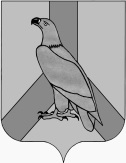 ДУМА ДАЛЬНЕРЕЧЕНСКОГОГОРОДСКОГО ОКРУГАПРИМОРСКОГО КРАЯРЕШЕНИЕДУМА ДАЛЬНЕРЕЧЕНСКОГОГОРОДСКОГО ОКРУГАПРИМОРСКОГО КРАЯРЕШЕНИЕДУМА ДАЛЬНЕРЕЧЕНСКОГОГОРОДСКОГО ОКРУГАПРИМОРСКОГО КРАЯРЕШЕНИЕ 30 августа 2022 г.                                              г. Дальнереченск             № 106